Pupil Premium Strategy: 2017-2018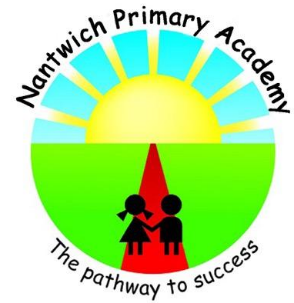 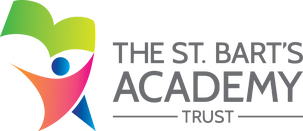 1. Summary information1. Summary information1. Summary information1. Summary information1. Summary information1. Summary informationSchoolNantwich Primary AcademyNantwich Primary AcademyNantwich Primary AcademyNantwich Primary AcademyNantwich Primary AcademyAcademic Year2017-2018Total PP budget104280Date of most recent PP Review20.6.2016Total number of pupils164 (as of 18.10.2017)Number of pupils eligible for PP62Date for next internal review of this strategyJuly 2019This key will be of use in referring to outcomes (taken from previous 2017-2018 format):This key will be of use in referring to outcomes (taken from previous 2017-2018 format):This key will be of use in referring to outcomes (taken from previous 2017-2018 format):This key will be of use in referring to outcomes (taken from previous 2017-2018 format):This key will be of use in referring to outcomes (taken from previous 2017-2018 format):This key will be of use in referring to outcomes (taken from previous 2017-2018 format):Desired OutcomesDesired OutcomesDesired OutcomesSuccess CriteriaSuccess CriteriaSuccess CriteriaImproving disadvantaged pupils’ attainmentImproving disadvantaged pupils’ attainmentImproving disadvantaged pupils’ attainmentTo increase trend of value added for disadvantaged children.To increase trend of value added for disadvantaged children.To increase trend of value added for disadvantaged children.Diminishing differencesDiminishing differencesDiminishing differencesTo diminish the difference between disadvantaged pupils and others at the end of KS2 in writing.To diminish the differences between the disadvantaged pupils and national non-disadvantaged.To diminish the difference between disadvantaged pupils and others at the end of KS2 in writing.To diminish the differences between the disadvantaged pupils and national non-disadvantaged.To diminish the difference between disadvantaged pupils and others at the end of KS2 in writing.To diminish the differences between the disadvantaged pupils and national non-disadvantaged.Accelerating progressAccelerating progressAccelerating progressTo ensure all pupil premium children make at least good progress.To ensure all pupil premium children make at least good progress.To ensure all pupil premium children make at least good progress.Improving attendanceImproving attendanceImproving attendanceTo improve the attendance % of all pupil premium children.To improve the attendance % of all pupil premium children.To improve the attendance % of all pupil premium children.Reducing exclusionsReducing exclusionsReducing exclusionsTo reduce temporary exclusions in line with national non-disadvantaged.To reduce temporary exclusions in line with national non-disadvantaged.To reduce temporary exclusions in line with national non-disadvantaged.Improving engagement with familiesImproving engagement with familiesImproving engagement with familiesTo increase the attendance at school events and ensure parents of pupil premium children receive targeted invitationsTo increase the attendance at school events and ensure parents of pupil premium children receive targeted invitationsTo increase the attendance at school events and ensure parents of pupil premium children receive targeted invitationsDeveloping skills and personal qualitiesDeveloping skills and personal qualitiesDeveloping skills and personal qualitiesFor pupil interviews during M&E to demonstrate skills and personal qualities developedFor pupil interviews during M&E to demonstrate skills and personal qualities developedFor pupil interviews during M&E to demonstrate skills and personal qualities developedExtending opportunitiesExtending opportunitiesExtending opportunitiesAll pupil premium children to be invited to attend extra-curricular/out of school activities and to attend at least one each week.All pupil premium children to be invited to attend extra-curricular/out of school activities and to attend at least one each week.All pupil premium children to be invited to attend extra-curricular/out of school activities and to attend at least one each week.2. Review of expenditure – Previous Academic Year: 2017-18:2. Review of expenditure – Previous Academic Year: 2017-18:2. Review of expenditure – Previous Academic Year: 2017-18:2. Review of expenditure – Previous Academic Year: 2017-18:2. Review of expenditure – Previous Academic Year: 2017-18:2. Review of expenditure – Previous Academic Year: 2017-18:i. Quality of teaching for alli. Quality of teaching for alli. Quality of teaching for alli. Quality of teaching for alli. Quality of teaching for alli. Quality of teaching for allActionIntended outcomeEstimated impact: Did you meet the success criteria? (Include impact on pupils not eligible for PP, if appropriate)Estimated impact: Did you meet the success criteria? (Include impact on pupils not eligible for PP, if appropriate)Lessons learned (and whether you will continue with this approach)CostGrowth MindsetTo improve PP pupils’ ability to manage their own behaviour and aspects of their learning.Outcomes: ALLHelpless orientation improved by an average of 12 points across Y1-6; Celebration of mistakes improved by an average of 10 points across Y1-6; Challenge Avoidance improved by an average of 12 points across Y1-6; Mastery Orientation improved by an average of 12 points across Y1-6 [Evidenced by Growth Mindset analysis (FM)]Outcomes: ALLHelpless orientation improved by an average of 12 points across Y1-6; Celebration of mistakes improved by an average of 10 points across Y1-6; Challenge Avoidance improved by an average of 12 points across Y1-6; Mastery Orientation improved by an average of 12 points across Y1-6 [Evidenced by Growth Mindset analysis (FM)]Continue. Adapt Growth Mindset project from first phase, to include ‘bolted on’ supplementary projects e.g. Self-love, Mindfulness. Continue to monitor EEF Toolkit and promising projects for ideas to further impact in this area.£2500High Quality ResourcesTo purchase high quality resources to ensure all children receive a high-quality education.Outcomes: 1,2,3,8Outcomes: 1,2,3,8Continue, with subject leaders engaging staff in discussion about needs, and by engaging pupils via pupil voice (including school council and pupil parliament).£430Improve assessment of reading across school / additional phonics sessionsTo improve PP pupils’ phonics knowledge and ability to decode and comprehend a wide variety of textsOutcomes: 1,2,3,8Outcomes: 1,2,3,8Continue, but use QLA to create more effective targeting of groups to improve number of pupils, including disadvantaged, achieving ELG and ARE at end of Key Stages.Continue to discuss best practice across other Trust schools via English lead attending Core4 meetings.£300Total£3230ii. Targeted support: (2017-2018)ii. Targeted support: (2017-2018)ii. Targeted support: (2017-2018)ii. Targeted support: (2017-2018)ii. Targeted support: (2017-2018)ii. Targeted support: (2017-2018)ii. Targeted support: (2017-2018)ii. Targeted support: (2017-2018)ii. Targeted support: (2017-2018)ActionIntended outcomeIntended outcomeEstimated impact: Did you meet the success criteria? (Include impact on pupils not eligible for PP, if appropriate)Estimated impact: Did you meet the success criteria? (Include impact on pupils not eligible for PP, if appropriate)Lessons learned (and whether you will continue with this approach)Lessons learned (and whether you will continue with this approach)CostCostA to ZReception pupils show higher progress and attainment in reading and writing.Reception pupils show higher progress and attainment in reading and writing.GLD data 2017-2018
End of KS1/2 SATs results
63% of reception pupils ELG emerging or higher (33% PP / 80% non-PP)GLD data 2017-2018
End of KS1/2 SATs results
63% of reception pupils ELG emerging or higher (33% PP / 80% non-PP)Continue. However, the gap needs to close for PP pupils in comparison to non-PP pupils in school, with clear barriers identified and appropriate interventions used and reviewed.Continue. However, the gap needs to close for PP pupils in comparison to non-PP pupils in school, with clear barriers identified and appropriate interventions used and reviewed.£2250£2250Early Talk BoostReception pupils show same or higher progress and attainment in communication and language.Reception pupils show same or higher progress and attainment in communication and language.Development matters
EYFS QLA / End of KS1&2 SATs results
LA: PP 100% / non-PP 90%
Under: PP 83% / non-PP 80%
Speak: PP 67% / non-PP 90%Development matters
EYFS QLA / End of KS1&2 SATs results
LA: PP 100% / non-PP 90%
Under: PP 83% / non-PP 80%
Speak: PP 67% / non-PP 90%Continue, but with awareness of trying to close the gap in speaking between PP pupils and non-disadvantaged.Continue, but with awareness of trying to close the gap in speaking between PP pupils and non-disadvantaged.£2250£2250Wellcomm (S&L)Reception pupils show same or higher progress and attainment in communication and language.Reception pupils show same or higher progress and attainment in communication and language.Development matters
EYFS QLA / End of KS1&2 SATs results
LA: PP 100% / non-PP 90%
Under: PP 83% / non-PP 80%
Speak: PP 67% / non-PP 90%Development matters
EYFS QLA / End of KS1&2 SATs results
LA: PP 100% / non-PP 90%
Under: PP 83% / non-PP 80%
Speak: PP 67% / non-PP 90%Continue, but with awareness of trying to close the gap in speaking between PP pupils and non-disadvantaged.Continue, but with awareness of trying to close the gap in speaking between PP pupils and non-disadvantaged.£2250£2250SALT Care PlansSpeech and language therapy outcomes identified on care plansSpeech and language therapy outcomes identified on care plansSALT team assessment
PIVATS Half-Termly Assessments
Impact identified in SALT Care Plan reviewSALT team assessment
PIVATS Half-Termly Assessments
Impact identified in SALT Care Plan reviewReview of care plans will suggest appropriate next steps.Review of care plans will suggest appropriate next steps.£250£250Phonics InterventionTo pass the Year 1 phonics check.To pass the Year 1 phonics check.Phonics assessments. End of KS1/2 SATs results. PIVATS Half-Termly Assessments. In 2018, score of 85.2% achieved. Target of 88.2% in 2019Phonics assessments. End of KS1/2 SATs results. PIVATS Half-Termly Assessments. In 2018, score of 85.2% achieved. Target of 88.2% in 2019Continue. New aspirational targets set.Continue. New aspirational targets set.£1200£1200Bespoke Y1 (Maths/Writing) and Y2 (Writing) Targeted Small Group InterventionsPupils move forwards on their pathways, with increased impact on combined score.Pupils move forwards on their pathways, with increased impact on combined score.DCPro Data (Baseline Sept. 2018)
PIVATS Half-Termly Assessments
Sandwell Test79% working at ARE or above in reading (100% expected or better progress) / 74% in writing (89% expected or better progress) / 79% in mathematics (89% expected or better progress)DCPro Data (Baseline Sept. 2018)
PIVATS Half-Termly Assessments
Sandwell Test79% working at ARE or above in reading (100% expected or better progress) / 74% in writing (89% expected or better progress) / 79% in mathematics (89% expected or better progress)Continue. Results show that most pupils are working at expected or better levels of attainment and/or progress. In writing and mathematics, monitor those pupils working below expected progress with relevant case studies as required.Continue. Results show that most pupils are working at expected or better levels of attainment and/or progress. In writing and mathematics, monitor those pupils working below expected progress with relevant case studies as required.£2400£2400BRPPupils in Y3 and Y4 will move forward on their pathways.To increase % of pupils achieving ARE or GDS at end of LKS2 (RWM)Pupils in Y3 and Y4 will move forward on their pathways.To increase % of pupils achieving ARE or GDS at end of LKS2 (RWM)Phonics assessments. Termly Assessments. End of KS2 SATs results.
PIVATS Half-Termly Assessments.
WB to B: 3%
WB to WTS: 3%
WB to EXS: 3%
B to WTS: 6%
WTS to EXS: 6%
EXS to GDS: 6%
Improved Pathway: 27%
Pathway Maintained: 72.7%Phonics assessments. Termly Assessments. End of KS2 SATs results.
PIVATS Half-Termly Assessments.
WB to B: 3%
WB to WTS: 3%
WB to EXS: 3%
B to WTS: 6%
WTS to EXS: 6%
EXS to GDS: 6%
Improved Pathway: 27%
Pathway Maintained: 72.7%Continue but ensure that teachers have clear understanding of the barriers to learning for their new cohort, and are rigorously questioned in PPMs about pupil progress and attainment, and the appropriateness of whole-class/personalised interventions.Continue but ensure that teachers have clear understanding of the barriers to learning for their new cohort, and are rigorously questioned in PPMs about pupil progress and attainment, and the appropriateness of whole-class/personalised interventions.£350£350Pre/Post School Booster GroupsTo increase % of pupils achieving ARE or GDS at end of each year group (RWM)To increase % of pupils achieving ARE or GDS at end of each year group (RWM)End of Term Assessments / PPMs
End of KS1/2 SATs results
PIVATS Half-Termly Assessments
Spelling analysis
KS2 EGPS assessmentEnd of Term Assessments / PPMs
End of KS1/2 SATs results
PIVATS Half-Termly Assessments
Spelling analysis
KS2 EGPS assessmentAreas of poor performance at the end of KS2 need to be identified through QLA and scrutiny of approaches to teaching and learning, teacher assessment and how personal interventions and booster classes target the gaps in learning.Continue but with evidence-backed QLA and rigorous tracking and review via PDMs, and SBMAT support program / SSIF support package.Areas of poor performance at the end of KS2 need to be identified through QLA and scrutiny of approaches to teaching and learning, teacher assessment and how personal interventions and booster classes target the gaps in learning.Continue but with evidence-backed QLA and rigorous tracking and review via PDMs, and SBMAT support program / SSIF support package.£0£0Personal Interventions (Individual)To increase % of pupils achieving ARE or GDS at end of each year group (RWM)To increase % of pupils achieving ARE or GDS at end of each year group (RWM)End of Term Assessments / PPMs
End of KS1/2 SATs results
PIVATS Half-Termly Assessments
Spelling analysis
KS2 EGPS assessmentEnd of Term Assessments / PPMs
End of KS1/2 SATs results
PIVATS Half-Termly Assessments
Spelling analysis
KS2 EGPS assessmentAreas of poor performance at the end of KS2 need to be identified through QLA and scrutiny of approaches to teaching and learning, teacher assessment and how personal interventions and booster classes target the gaps in learning.Continue but with evidence-backed QLA and rigorous tracking and review via PDMs, and SBMAT support program / SSIF support package.Areas of poor performance at the end of KS2 need to be identified through QLA and scrutiny of approaches to teaching and learning, teacher assessment and how personal interventions and booster classes target the gaps in learning.Continue but with evidence-backed QLA and rigorous tracking and review via PDMs, and SBMAT support program / SSIF support package.£0£0Babcock No-nonsense spellingTo increase % of pupils achieving ARE or GDS in writing/EGPS at end of KS2To increase % of pupils achieving ARE or GDS in writing/EGPS at end of KS2End of Term Assessments / PPMs
End of KS1/2 SATs results
PIVATS Half-Termly Assessments
Spelling analysis
KS2 EGPS assessmentEnd of Term Assessments / PPMs
End of KS1/2 SATs results
PIVATS Half-Termly Assessments
Spelling analysis
KS2 EGPS assessmentAreas of poor performance at the end of KS2 need to be identified through QLA and scrutiny of approaches to teaching and learning, teacher assessment and how personal interventions and booster classes target the gaps in learning.Continue but with evidence-backed QLA and rigorous tracking and review via PDMs, and SBMAT support program / SSIF support package.Areas of poor performance at the end of KS2 need to be identified through QLA and scrutiny of approaches to teaching and learning, teacher assessment and how personal interventions and booster classes target the gaps in learning.Continue but with evidence-backed QLA and rigorous tracking and review via PDMs, and SBMAT support program / SSIF support package.Acquired prior to 2017Acquired prior to 2017Readtheory.org comprehensionTo increase the % of PP pupils achieving ARE in reading at end of KS2.To increase the % of PP pupils achieving ARE in reading at end of KS2.End of Term Assessments / PPMs
End of KS1/2 SATs results
PIVATS Half-Termly Assessments
Spelling analysis
KS2 EGPS assessmentEnd of Term Assessments / PPMs
End of KS1/2 SATs results
PIVATS Half-Termly Assessments
Spelling analysis
KS2 EGPS assessmentAreas of poor performance at the end of KS2 need to be identified through QLA and scrutiny of approaches to teaching and learning, teacher assessment and how personal interventions and booster classes target the gaps in learning.Continue but with evidence-backed QLA and rigorous tracking and review via PDMs, and SBMAT support program / SSIF support package.Areas of poor performance at the end of KS2 need to be identified through QLA and scrutiny of approaches to teaching and learning, teacher assessment and how personal interventions and booster classes target the gaps in learning.Continue but with evidence-backed QLA and rigorous tracking and review via PDMs, and SBMAT support program / SSIF support package.£0£0Volcano in my TummyManagement of Anger by pupils is improved.Management of Anger by pupils is improved.Reduction in violent outburstsReduction in violent outburstsHow is this tracked? Are other staff aware of how this is tracked? Approach to continue, with opportunity for discussion with PP lead and colleagues.How is this tracked? Are other staff aware of how this is tracked? Approach to continue, with opportunity for discussion with PP lead and colleagues.£600£600Three HousesChild voice and emotional well-being is improved for pupilsChild voice and emotional well-being is improved for pupilsPupils are more emotionally stable and show raised self-esteemPupils are more emotionally stable and show raised self-esteemHow is this tracked? Are other staff aware of how this is tracked? Approach to continue, with opportunity for discussion with PP lead and colleagues.How is this tracked? Are other staff aware of how this is tracked? Approach to continue, with opportunity for discussion with PP lead and colleagues.£200£200Talking & Drawing TherapyOutlet to process and resolve trauma prevention, early intervention and recovery of mental health issues is effectiveOutlet to process and resolve trauma prevention, early intervention and recovery of mental health issues is effectivePupils have an improved state of their emotional well-beingPupils have an improved state of their emotional well-beingContinue. Identify other avenues of support for those pupils who do not respond to these sessions.Continue. Identify other avenues of support for those pupils who do not respond to these sessions.£150£150Feelings TreeOutlet to explore feelings and resolve difficultiesOutlet to explore feelings and resolve difficultiesAnxiety is relieved and escalated incidents are prevented.Anxiety is relieved and escalated incidents are prevented.Continue.How is this tracked? Are other staff aware of how this is tracked? Approach to continue, with opportunity for discussion with PP lead and colleagues.Continue.How is this tracked? Are other staff aware of how this is tracked? Approach to continue, with opportunity for discussion with PP lead and colleagues.£180£180Weekly Check InsOutlet to explore feelings and resolve difficultiesOutlet to explore feelings and resolve difficultiesAnxiety is relieved and escalated incidents are prevented.Anxiety is relieved and escalated incidents are prevented.Continue.How is this tracked? Are other staff aware of how this is tracked? Approach to continue, with opportunity for discussion with PP lead and colleagues.Continue.How is this tracked? Are other staff aware of how this is tracked? Approach to continue, with opportunity for discussion with PP lead and colleagues.£30£30Daily Check InsOutlet to explore feelings and resolve difficultiesOutlet to explore feelings and resolve difficultiesAnxiety is relieved and escalated incidents are prevented.Anxiety is relieved and escalated incidents are prevented.Continue.How is this tracked? Are other staff aware of how this is tracked? Approach to continue, with opportunity for discussion with PP lead and colleagues.Continue.How is this tracked? Are other staff aware of how this is tracked? Approach to continue, with opportunity for discussion with PP lead and colleagues.£300£300Daily Meet and GreetOutlet to explore feelings and resolve difficultiesOutlet to explore feelings and resolve difficultiesAnxiety is relieved and escalated incidents are prevented.Anxiety is relieved and escalated incidents are prevented.Continue.How is this tracked? Are other staff aware of how this is tracked? Approach to continue, with opportunity for discussion with PP lead and colleagues.Continue.How is this tracked? Are other staff aware of how this is tracked? Approach to continue, with opportunity for discussion with PP lead and colleagues.£75£75Games Club / Social LunchSocial interactions model positive behaviour / reflect on negative behaviourSocial interactions model positive behaviour / reflect on negative behaviourReduction in negative behaviour, positive social interactions, emotional well-beingReduction in negative behaviour, positive social interactions, emotional well-beingContinue.How is this tracked? Are other staff aware of how this is tracked? Approach to continue, with opportunity for discussion with PP lead and colleagues.Continue.How is this tracked? Are other staff aware of how this is tracked? Approach to continue, with opportunity for discussion with PP lead and colleagues.£1200£1200Individual Classroom / Small Group work raising Self-EsteemSupporting positive behaviour, resolving conflict, identifying and resolving barriers to learning, developing individual targeted supportSupporting positive behaviour, resolving conflict, identifying and resolving barriers to learning, developing individual targeted supportImproved behaviour and more confident learnersImproved behaviour and more confident learnersContinue.How is this tracked? Are other staff aware of how this is tracked? Approach to continue, with opportunity for discussion with PP lead and colleagues.Continue.How is this tracked? Are other staff aware of how this is tracked? Approach to continue, with opportunity for discussion with PP lead and colleagues.£150£150Bespoke Interventions Across Year GroupsTo increase % of pupils achieving ARE or GDS at end of each year group (RWM)To increase % of pupils achieving ARE or GDS at end of each year group (RWM)Impact seen in teacher assessments but did not correlate with pupil performance during end of KS2 testing.Impact seen in teacher assessments but did not correlate with pupil performance during end of KS2 testing.Identify why this discrepancy between teacher assessment and actual assessment has occurred via QLA and PPMs, and review of targeted groups.Identify why this discrepancy between teacher assessment and actual assessment has occurred via QLA and PPMs, and review of targeted groups.£66600£66600TotalTotal£80435£80435iii. Other approaches: (2017-2018)iii. Other approaches: (2017-2018)Intended outcomeIntended outcomeEstimated impact: Did you meet the success criteria? (Include impact on pupils not eligible for PP, if appropriate)Estimated impact: Did you meet the success criteria? (Include impact on pupils not eligible for PP, if appropriate)Lessons learned (and whether you will continue with this approach)Lessons learned (and whether you will continue with this approach)CostCostSafeguardingSafeguardingTo ensure SENCO and Learning Mentor attend level 2 and 3 safeguarding; Safeguarding lead to attend updates; all staff to continue to complete level 1 on a 3-year cycle; updates to be given to all staff during each PDM; Governors to attend Governor safeguarding training.To ensure SENCO and Learning Mentor attend level 2 and 3 safeguarding; Safeguarding lead to attend updates; all staff to continue to complete level 1 on a 3-year cycle; updates to be given to all staff during each PDM; Governors to attend Governor safeguarding training.Outcomes: 1,4,5,6.Safeguarding lead attended all updates. Staff compliant with level 1. Updates given each PDM. Governors have attended safeguarding training. Attendance for PP in 2016-2017 was 96% and in 2017-2018 95.9% / Non-PP in 2016-2017 was 96.1% and in 2017-2018 Non-PP was 95.8%Outcomes: 1,4,5,6.Safeguarding lead attended all updates. Staff compliant with level 1. Updates given each PDM. Governors have attended safeguarding training. Attendance for PP in 2016-2017 was 96% and in 2017-2018 95.9% / Non-PP in 2016-2017 was 96.1% and in 2017-2018 Non-PP was 95.8%Continue with SENCO and learning mentor safeguarding training as refresher/upgrade needed;Continue with safeguard lead attending all updates; all staff continue on 1 to 3 –year cycle;PDMs continue to update on safeguarding;Governors (and new Governors) continue to attend safeguarding training as required.Continue with SENCO and learning mentor safeguarding training as refresher/upgrade needed;Continue with safeguard lead attending all updates; all staff continue on 1 to 3 –year cycle;PDMs continue to update on safeguarding;Governors (and new Governors) continue to attend safeguarding training as required.£6000£6000Development of Teaching AssistantsDevelopment of Teaching AssistantsTo ensure TA’s are continually trained and supported in their specialist areas – impact of this will be improved delivery of interventions; TA’s will have improved knowledge of language to use, how to move children on and the expectations required for progress.To ensure TA’s are continually trained and supported in their specialist areas – impact of this will be improved delivery of interventions; TA’s will have improved knowledge of language to use, how to move children on and the expectations required for progress.Outcomes: 1,2,3,7In KS1 progress for PP increased within 1% of National (Non-PP 25% above National); KS1 progress for PP grew from 5% to 10% in 2017-2018 (awaiting latest KS1 data release); KS1 progress for disadvantaged has overtaken national in rwm combined in 2017, being 10% above national, with non-PP 28% above (awaiting 2018 results).Outcomes: 1,2,3,7In KS1 progress for PP increased within 1% of National (Non-PP 25% above National); KS1 progress for PP grew from 5% to 10% in 2017-2018 (awaiting latest KS1 data release); KS1 progress for disadvantaged has overtaken national in rwm combined in 2017, being 10% above national, with non-PP 28% above (awaiting 2018 results).Review targeted support in line with EEF’s ‘effective use of teaching assistants’ recommendations;Review CPD of teaching assistants and set targets in performance management;Teaching assistants to review and evaluate CPD attended.Teaching assistants to attend all SBMAT Year Group Networking Meetings (x3 annually)Review targeted support in line with EEF’s ‘effective use of teaching assistants’ recommendations;Review CPD of teaching assistants and set targets in performance management;Teaching assistants to review and evaluate CPD attended.Teaching assistants to attend all SBMAT Year Group Networking Meetings (x3 annually)£7600£7600CPD for Inclusion Team and TA support (on-going programme with up-to-date training in place) | Team TeachCPD for Inclusion Team and TA support (on-going programme with up-to-date training in place) | Team TeachTo ensure Inclusion Team and TA support receive the latest training to improve inclusion for all pupils.To ensure Inclusion Team and TA support receive the latest training to improve inclusion for all pupils.Outcomes: 1,2,3,8Staff feel more secure in situations requiring strategies learnt during Team Teach training; safety of pupils improved by up-skilling of staff.Outcomes: 1,2,3,8Staff feel more secure in situations requiring strategies learnt during Team Teach training; safety of pupils improved by up-skilling of staff.Continue to update/review team teach CPD as needed.Continue to update/review team teach CPD as needed.£320£320ICT training for all staffICT training for all staffTo ensure staff are confident in the use of DCPro data tracking software; to ensure the smooth transition for staff from SIMS to Arbor.To ensure staff are confident in the use of DCPro data tracking software; to ensure the smooth transition for staff from SIMS to Arbor.Outcomes: ALLAll staff received DCPro training within school and Arbor training; Staff received training on GDPR within school and computing lead completed GDPR CPD via Flick training (online).Outcomes: ALLAll staff received DCPro training within school and Arbor training; Staff received training on GDPR within school and computing lead completed GDPR CPD via Flick training (online).Create opportunities for revisit sessions, but provide new opportunities for greater familiarity with specific software, and opportunities for CPD supporting the curriculum e.g. via Barefoot computingComputing lead to attend all Core4 Computing CPD provided by SBMAT.Create opportunities for revisit sessions, but provide new opportunities for greater familiarity with specific software, and opportunities for CPD supporting the curriculum e.g. via Barefoot computingComputing lead to attend all Core4 Computing CPD provided by SBMAT.PDM Time OnlyPDM Time OnlyEarly Years SLE support; Development of the Early Years outdoor provision and curriculumEarly Years SLE support; Development of the Early Years outdoor provision and curriculumTo improve provision for all pupils.To improve provision for all pupils.Outcomes: ALLStaff feel more confident in delivering effective learning for all pupils due to improved outdoor provision and curriculum and SLE support.Outcomes: ALLStaff feel more confident in delivering effective learning for all pupils due to improved outdoor provision and curriculum and SLE support.Maintain and continue. Ensure indoor and outdoor provision reach and maintain at least equal impact on ELG/GLD data.Maintain and continue. Ensure indoor and outdoor provision reach and maintain at least equal impact on ELG/GLD data.Part of SBMAT support packagePart of SBMAT support packageWider Opportunities(Love Music Trust) | Y5 Brass Band; Schoolsfest; Nantwich Show; School Choir
(Theatre Workshop)Wider Opportunities(Love Music Trust) | Y5 Brass Band; Schoolsfest; Nantwich Show; School Choir
(Theatre Workshop)To improve pupil confidence, memory and performance skills.To improve pupil confidence, memory and performance skills.Outcomes: ALLPupils trained to play brass instruments; Pupils performed at the Hallé Orchestra and were commended. Pupils performed at Schoolsfest/Nantwich Show and were commended.Helpless orientation improved by an average of 12 points across Y1-6; Celebration of mistakes improved by an average of 10 points across Y1-6; Challenge Avoidance improved by an average of 12 points across Y1-6; Mastery Orientation improved by an average of 12 points across Y1-6 [Evidenced by Growth Mindset analysis (FM)]Outcomes: ALLPupils trained to play brass instruments; Pupils performed at the Hallé Orchestra and were commended. Pupils performed at Schoolsfest/Nantwich Show and were commended.Helpless orientation improved by an average of 12 points across Y1-6; Celebration of mistakes improved by an average of 10 points across Y1-6; Challenge Avoidance improved by an average of 12 points across Y1-6; Mastery Orientation improved by an average of 12 points across Y1-6 [Evidenced by Growth Mindset analysis (FM)]Continue. However, a key part of the success for this opportunity is parental support. Commitment of practising at home needs to be positively reinforced to maintain momentum.Also, monitor opportunities for future involvement or similar workshops.Continue. However, a key part of the success for this opportunity is parental support. Commitment of practising at home needs to be positively reinforced to maintain momentum.Also, monitor opportunities for future involvement or similar workshops.£1627£1627Wider Opportunities
(PE Coaches) / Extra-curricular activitiesWider Opportunities
(PE Coaches) / Extra-curricular activitiesTo improve pupil activity levels, health awareness, coordination.To improve pupil activity levels, health awareness, coordination.Outcomes: 2,4,5,6,7,8Pupils encouraged to attend more than one club; staff monitor to check that PP pupils are accessing ECA; record of attendance.Sports coaches in school providing expert coaching in school-time or after-school.Helpless orientation improved by an average of 12 points across Y1-6; Celebration of mistakes improved by an average of 10 points across Y1-6; Challenge Avoidance improved by an average of 12 points across Y1-6; Mastery Orientation improved by an average of 12 points across Y1-6 [Evidenced by Growth Mindset analysis (FM)]Outcomes: 2,4,5,6,7,8Pupils encouraged to attend more than one club; staff monitor to check that PP pupils are accessing ECA; record of attendance.Sports coaches in school providing expert coaching in school-time or after-school.Helpless orientation improved by an average of 12 points across Y1-6; Celebration of mistakes improved by an average of 10 points across Y1-6; Challenge Avoidance improved by an average of 12 points across Y1-6; Mastery Orientation improved by an average of 12 points across Y1-6 [Evidenced by Growth Mindset analysis (FM)]Sports Premium Lead to report back on lessons learned.Sports Premium Lead to report back on lessons learned.See Sports Premium information.See Sports Premium information.Wider Opportunities(Visits/Visitors)Wider Opportunities(Visits/Visitors)To improve pupil confidence, memory and performance skills.To improve pupil confidence, memory and performance skills.Outcomes: 1,7,8Helpless orientation improved by an average of 12 points across Y1-6; Celebration of mistakes improved by an average of 10 points across Y1-6; Challenge Avoidance improved by an average of 12 points across Y1-6; Mastery Orientation improved by an average of 12 points across Y1-6 [Evidenced by Growth Mindset analysis (FM)]Outcomes: 1,7,8Helpless orientation improved by an average of 12 points across Y1-6; Celebration of mistakes improved by an average of 10 points across Y1-6; Challenge Avoidance improved by an average of 12 points across Y1-6; Mastery Orientation improved by an average of 12 points across Y1-6 [Evidenced by Growth Mindset analysis (FM)]Continue, but visits to particularly focus on the use of our local area in supporting a Nantwich-orientated curriculum.Continue, but visits to particularly focus on the use of our local area in supporting a Nantwich-orientated curriculum.£1226
Subsidised trips£1226
Subsidised tripsLearning Mentor lead on AttendanceLearning Mentor lead on AttendanceTo continue to improve all children’s attendance including disadvantaged children.To continue to improve all children’s attendance including disadvantaged children.Outcomes: 1,2,3,4,6Attendance 2016-17 : 96.1%Attendance 2017-2018: 96.1%* (*comparatively better due to 2 reduced timetable pupils)Outcomes: 1,2,3,4,6Attendance 2016-17 : 96.1%Attendance 2017-2018: 96.1%* (*comparatively better due to 2 reduced timetable pupils)Continue as strategies are having a positive impact on our attendance to meet targets; data from 2018-2019 so far indicates attendance c.97%Continue as strategies are having a positive impact on our attendance to meet targets; data from 2018-2019 so far indicates attendance c.97%£3500£3500Data Tracking-DC Pro- Pupil Progress Meetings- Online software supporting specific curriculum areas e.g. times-tables, comprehensionData Tracking-DC Pro- Pupil Progress Meetings- Online software supporting specific curriculum areas e.g. times-tables, comprehensionTo ensure staff are aware of pupils’ progress and attainment, and areas for narrowing the gap; to ensure appropriate next steps for learning are in place.To ensure staff are aware of pupils’ progress and attainment, and areas for narrowing the gap; to ensure appropriate next steps for learning are in place.Outcomes; 1,2,3All pupils engaging with TTRS showing increased average speeds on multiplication and division facts recall from their baseline.Further detailed statistics available via secure school log-in statistics add-ons.Outcomes; 1,2,3All pupils engaging with TTRS showing increased average speeds on multiplication and division facts recall from their baseline.Further detailed statistics available via secure school log-in statistics add-ons.Continue, but supplement with the purchasing of access to FFT Aspire, and principal to work with Sean Thomson to ensure data is used effectively.Continue, but supplement with the purchasing of access to FFT Aspire, and principal to work with Sean Thomson to ensure data is used effectively.£142£142‘My World’ project(Raising Aspirations)Circle timeEntrepreneursVisitorsVisits‘Compass for Life’ project‘Y4 Enterprise’ projectDevelop links with Cheshire College.‘My World’ project(Raising Aspirations)Circle timeEntrepreneursVisitorsVisits‘Compass for Life’ project‘Y4 Enterprise’ projectDevelop links with Cheshire College.To ensure that pupils involved in raising aspirations are keyed in to understanding the skillsTo ensure that pupils involved in raising aspirations are keyed in to understanding the skillsOutcomes: 2,7,8Helpless orientation improved by an average of 12 points across Y1-6; Celebration of mistakes improved by an average of 10 points across Y1-6; Challenge Avoidance improved by an average of 12 points across Y1-6; Mastery Orientation improved by an average of 12 points across Y1-6 [Evidenced by Growth Mindset analysis (FM)]Outcomes: 2,7,8Helpless orientation improved by an average of 12 points across Y1-6; Celebration of mistakes improved by an average of 10 points across Y1-6; Challenge Avoidance improved by an average of 12 points across Y1-6; Mastery Orientation improved by an average of 12 points across Y1-6 [Evidenced by Growth Mindset analysis (FM)]Review impact of My World.Continue Compass for Life and Enterprise.Continue to develop links with Cheshire College, and also Reaseheath College.Review impact of My World.Continue Compass for Life and Enterprise.Continue to develop links with Cheshire College, and also Reaseheath College.£200£200School Council and Pupil ParliamentSchool Council and Pupil ParliamentTo ensure that all pupils, including disadvantaged, have a greater say in their learning and school life, feel valued, feel safe, celebrate our heritage and work alongside similar pupils in our MAT.To ensure that all pupils, including disadvantaged, have a greater say in their learning and school life, feel valued, feel safe, celebrate our heritage and work alongside similar pupils in our MAT.Outcomes: 6,7,8Helpless orientation improved by an average of 12 points across Y1-6; Celebration of mistakes improved by an average of 10 points across Y1-6; Challenge Avoidance improved by an average of 12 points across Y1-6; Mastery Orientation improved by an average of 12 points across Y1-6 [Evidenced by Growth Mindset analysis (FM)]Outcomes: 6,7,8Helpless orientation improved by an average of 12 points across Y1-6; Celebration of mistakes improved by an average of 10 points across Y1-6; Challenge Avoidance improved by an average of 12 points across Y1-6; Mastery Orientation improved by an average of 12 points across Y1-6 [Evidenced by Growth Mindset analysis (FM)]Continue. Pupils feel further valued and responsible for the improvement of their school, purchasing of equipment, and benefit hugely from engaging with pupils from other SBMAT schools in similar roles. Pupils also benefit from experience of seeing a variety of other-school environments.Continue. Pupils feel further valued and responsible for the improvement of their school, purchasing of equipment, and benefit hugely from engaging with pupils from other SBMAT schools in similar roles. Pupils also benefit from experience of seeing a variety of other-school environments.Part of SBMAT support packagePart of SBMAT support packageTotalTotal£20615£20615Overall TotalOverall Total£104138£104138